2024 Kelleys Island Audubon ClubAnnual Membership Form 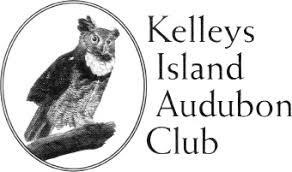  Northern Saw-whet Owl $25.00 Annual Membership (Individual or Family)        $___________________             Monarch Butterfly- $100.00 Annual Business Membership 	 	                 $___________________  Lakeside Daisy $500.00 Lifetime Membership                                                         $___________________ ADDITIONAL DONATION OPPORTUNITIES Nature Camp Fund (Supporting Nature Camp for Kids Held in July)                      		      $ _____________________ Pape Memorial Fund (Natural Science Library located in KI Library)                      	                    $______________________ Avian Study of Birds of Kelleys Island (Tom & Paula Bartlett Banding Stations)     	                    $______________________ Pollinator Fund (Supporting Native Plant Areas on KI.  Please Include Separate Check)              $______________________Memorial Donation in Honor of ________________________________________          	     $______________________ .   TOTAL AMOUNT ENCLOSED  (Membership + Donations) 	 	 		     $______________________  Mail to Kelleys Island Audubon Club, PO Box 42, Kelleys Island, OH 43438Please make checks payable to Kelleys Island Audubon ClubThe Kelleys Island Audubon Club is a 501 (c)3 organization (Fed ID# 34-1906455). Donations are tax deductible.Name: ____________________________________________________________________________________________ Address: __________________________________________________________________________________________  City, State, Zip: ____________________________________________________________________________________  Telephone: ___________________________ E-Mail: ______________________________________________________ The mission of the Kelleys Island Audubon Club is to bring into closer association those interested in the study of wild birds and in the conservation of natural resources of Kelleys Island; to further the knowledge, understanding, and appreciation of ecology and to cooperate with other organizations having similar objectives. Pat Hayes – President, Barbara Zeller - Vice President, June Campbell – Secretary, Jean Kuyoth – Treasurer, Jim Zeller, Lori Hayes, Jackie Taylor, Chris Ashley, Virginia Coyne, Tom Pieratt Find us online at: Kelleysislandnature.org 